CAIS AM GANIATÂD I ADEILADU/NEWID MYNEDFA GYFERBYN 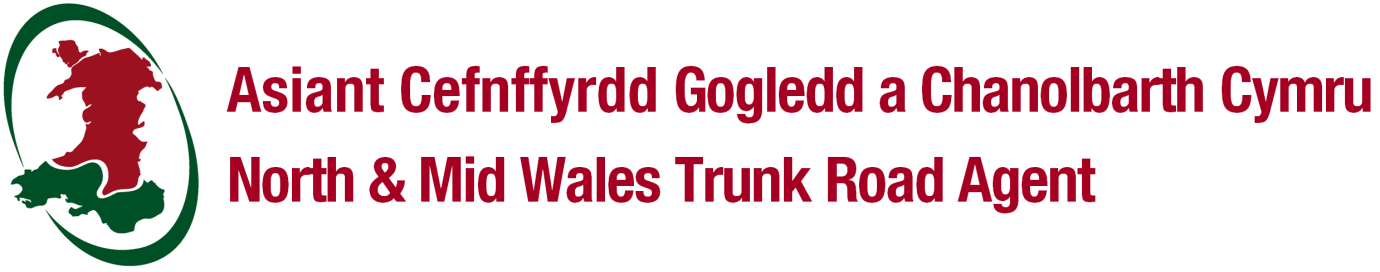 I’R BRIFFORDD CYHOEDDUSDeddf Priffyrdd 1980 – Adran 184Manylion i’w cwblhau mewn prif lythrennau ac inc du.Rhaid cyflwyno’r canlynol gyda’r cais:Copi o’r cynlluniau a gymeradwywyd gan yr Awdurdod Cynllunio Lleol; neuCopi o gynllun safle ar raddfa dim llai na 1:500; aCopi o gynllun safle wrth raddfa 1:250 neu 1:2500Taliad perthnasolManylion yr ymgeisyddManylion yr asiant (os yn berthnasol)Manylion y contractwrGoruwchwyliwr a Gweithredwr Rhaid i’r ymgeiswyr drefnu i’r gwaith gael ei wneud gan berson sydd â chymhwyster penodedig fel Arolygwr dan y Ddeddf Ffyrdd Newydd a Gwaith Stryd ac yn ychwanegol, rhaid i’r ymgeiswyr sicrhau bod person sydd â’r cymhwyster penodedig fel gweithredwr profiadol yn bresennol ar y safle drwy gydol yr amser pan fydd y gwaith yn mynd yn ei flaen.Lleoliad y gwaith arfaethedigCaniatad cynllunioCynghorir yr ymgeisydd y gallai fod angen caniatâd, trwydded neu ganiatâd arall  cyn cychwyn y gwaith.Mae angen caniatâd cynllunio gan yr Awdurdod Cynllunio Lleol i greu neu newid mynedfa gerbydau i Ffyrdd Cefnffyrdd.   I leihau unrhyw oedi, cwblhewch y canlynol os gwelwch yn dda (ticiwch fel yn briodol):FfioeddBydd angen i chi amgáu’r ffi berthnasol gyda’r cais hwn  sy’n cynnwys cost y drwydded â ffioedd archwilio (siec yn ddaliadwy i Gyngor Gwynedd) neu ffonio 01286 685170 / 01286 685169 a thalu gyda cherdyn banc.*Noder: Ni fydd ad-daliad o’r ffi yn cael ei wneud£199.00Tystysgrif Indemniad YswiriantBydd y Trwyddedai yn indemnio’r Asiant Cefnffyrdd Gogledd a Chanolbarth Cymru neu Llywodraeth Cymru mewn perthynas ac unrhyw hawliadau o ran anaf, difrod neu golled yn unol a’r Ddeddf Ffyrdd Newydd a Gwaith Stryd 1991.  Hefyd bydd y Trwyddedai yn indemnio’r Asiant Cefnffyrdd Gogledd a Chanolbarth Cymru yng nghyswllt unrhyw hawliau a allai godi o straen, camau gweithredu, trefnau, hawliau, gofynion costau, difrod a gwariant y gellir eu hardolli, eu codi neu eu gwneud yn ei erbyn o achos unrhyw fater a weithredir dan y caniatad.Ni ddylai indemniad a ddarperir gan y Polisi Atebolrwydd Cyhoeddus fod yn llai na £10 miliwn ar gyfer unrhyw un ddamwain neu unrhyw un cais ac nad yw’r Polisi(au) Cerbydau Modur yn llai na £5 miliwn ar gyfer unrhyw un ddamwain neu unrhyw un hawliad.  Rhaid i’r cyfanswm yn mhob achos for yn ddiderfyn.Rhaid i’r rhan hwn gael ei lenwi gan gwmni neu frocer yswiriant NEU bydd rhaid cynnwys copi o bolisi yswiriant gyda’r cais.DatganiadCadarnhaf fod y manylion uchod yn gywir a chydnabyddaf y bydd y gwaith y cyfeirir ato uchod yn cael ei wneud yn unol â gofynion Deddf Priffyrdd 1980, Deddf Ffyrdd Newydd a Gwaith Stryd 1991 a deddfwriaeth alluogi a Chodau Ymarfer ynghyd ag unrhyw amodau a osodwyd gan yr Asiant Cefnffyrdd yn y caniatâd perthnasol.NODER: Nid yw ACGCC yn derbyn unrhyw atebolrwydd am anghyfleustra, cost neu golled â achoswyd o ganlyniad i’r ceisiadau gael eu prosesu’n hwyr oherwydd diffyg gwybodaeth a chyflwynwyd gan yr ymgeisydd. Tystysgrif Gwaredu GwastraffDylai’r contractwr restru isod leoliadau’r holl safleoedd y mae’n bwriadu eu defnyddio wrth ymgymryd a’r gwaith y cyfeirir ato yn y caniatâd sydd ynghlwm â gwaredu deunyddiau nad oes eu hangen.  Ni ellir defnyddio unrhyw safleoedd eraill oni roddir hysbysiad ymlaen llaw, ar bapur, i Bennaeth yr Asiant yn dyfynnu disgrifiad llan fel sydd ei angen isod.Bydd angen i’r holl safleoedd a ddefnyddir fod yn Drwyddedig dan ddeddfwriaeth gwaredu gwastraff cyfredol a bydd gofyn eu defnyddio yn unol ag amodau a thelerau a nodir yn y drwydded honno.RHAN N - HYSBYSIAD GWAITH (YN CYNNWYS YMATEB)Deddf Strydoedd Newydd a Gwaith Stryd 1991Manylion yr ymgeisyddMath o rybudd (ticiwch fel yn briodol)Categori gwaith (ticiwch fel yn briodol)**Gwaith mawr: 3 mis o rybudd cychwynnol ac yna rhybudd cychwyn safonol o 10 diwrnod.Gwaith adfer (ticiwch fel yn briodol)Lleoliad y gwaithDatganiadRwyf/rydym yn cytuno i gadw at yr holl amodau a gyhoeddir i mi/ni gan yr Asiant Cefnffyrdd Gogledd a Chanolbarth Cymru.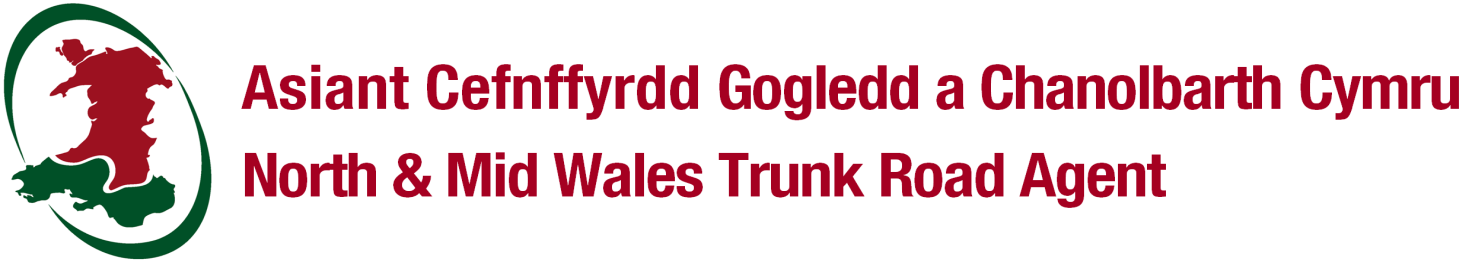 CAIS I DDEFNYDDIO ARWYDDION TRAFFIG SYMUDOL AR BRIFFORDDRHEOLIADAU ARWYDDION TRAFFIG A CHYFARWYDDIADAU CYFFREDINOL 2016, RHIF 362DEDDF FFYRDD NEWYDD A GWAITH STRYD 1991Manylion i’w cwblhau mewn prif lythrennau ac inc du.Gweler y nodiadau cyfarwyddyd trosodd.Noder: Mae RHAID i bob cais amlwedd gynnwys cynllun i ddangos lleoliad y goleuadau traffig ac amseriad y goleuadau.Manylion y cais (ticiwch fel yn briodol)Manylion y Cwmni Rheoli TraffigManylion yr YmgeisyddCyfnod y gwaith (ticiwch fel yn briodol)Lleoliad a manylion y gwaithOriau gwaith(ticiwch fel yn briodol)DatganiadYr wyf / Ydym drwy hyn yn ardystio y bydd yr arwyddion traffig symudol a ddefnyddir o’r math a gymeradwywyd yn gyfredol gan Gyfarwyddiadau’r Adran Drafnididaeth a Llywodraeth Cymru:AT DDEFNYDD YR AWDURDOD PRIFFYRDD YN UNIGCaniatâd safle – Rheoliadau Arwyddion Traffig a Chyfarwyddiadau Cyffredinol 2016Mae Asiant Cefnffyrdd Gogledd a Chanolbarth Cymru ar gyfer y ffordd/ffyrdd lle mae’r safleoedd y cyfeiriwyd atynt wedi’u lleoli (Yn achos Cefnffyrdd, cyfeiriwch at Nodiadau Arweiniad Eitem 3):Yn cymeradwyo, at ddibenion Rhan 6, Atodlen 14 a Chyfarwyddiadau 6 o’r Rheoliadau Arwyddion Traffig a Chyfarwyddiadau Cyffredinol 2016; codi aDefnyddio arwyddion golau symudol y math a bennwyd yn y Rheoliadau ar neu o fewn 2 fetr i bob un o’r safleoedd a nodir gan symbol ……………… ar y cynllun(iau) sydd wedi’u hamgáu ac sydd wedi’u marcio a’r rhif(au) cyfeirnod ………………  Yn pennu y bydd yn amod o’r cymeradwyaeth a gynhwysir ym mhwynt 1 uchod, mai dim ond am y cyfnod sy’n angenrheidiol i gwblhau’r gwaith o orfododd y defnydd o’r arwyddion y bydd yr arwydd yn cael ei godi a’i ddefnyddio ar neu wrth ymyl y ffordd/ffyrdd ym mhob un o’r safleoedd a nodwyd uchod.Rhoddir y gymeradwyaeth yn amodol ar yr Amodau Arbennig sydd wedi’u hamgáuNODIADAU CYFARWYDDYDYn ôl gofynion y Rheoliadau a Chyfarwyddiadau Cyffredinol Arwyddion Traffig 2016 Rhif 362, a’r Ddeddf Ffyrdd Newydd a Gwaith Stryd 1991, rhaid rhoi caniatâd ysgrifenedig i’r Asiant Cefnffyrdd Gogledd a Chanolbarth Cymru ble mae’r angen i arwyddion traffig symudol gael eu defnyddio ar y Cefnffyrdd.Ble mae system rheoli arwyddion traffig symudol yn cael ei defnyddio ar safle sydd ar gyffordd, mae’n statudol ofynnol cael caniatâd ysgrifenedig gan yr Asiantaeth Cefnffyrdd sydd yn cynnwys  cymeradwyaeth safle cyn cychwyn eu defnyddio.Rhaid i geisiadau am ddefnyddio arwyddion traffig symudol amledd ar Gefnffyrdd gael eu cymeradwyo â’u hawdurdodi gan Lywodraeth Cymru.Ar gyfer awdurdodi arwyddion amlwedd ar Gefnffyrdd, dylid caniatáu un mis ar gyfer prosesu.Lle mae’r lleoliad yn cynnwys cyffordd, rhaid cynnwys copi o gynllun sydd yn dangos lleoliad y goleuadau gyda’r cais, ynghyd â manylion yr amseriadau arfaethedig.Ar gyfer awdurdodi goleuadau traffig neu arwyddion amlwedd ar Ffyrdd Sirol, dylid cysylltu â’r Awdurdod Priffyrdd lleol.Bydd rhaid darparu, gweithredu a chynnal a chadw arwyddion, goleuadau, gardiaid a ffensys ar gyfer diogelwch gweithwyr ac aelodau’r cyhoedd yn unol â Phennod 8, Diogelwch mewn Gwaith Stryd a Gwaith Ffordd yn Llawlyfr Arwyddion Traffig; y Cod Ymarfer; y cyfarwyddiadau technegol priodol a’r nodiadau cyfarwyddyd a roddir gan yr Awdurdod Priffyrdd, yr Adran Drafnidiaeth a Llywodraeth Cymru.Rhaid i bob cais a hysbysiad am ddefnyddio Arwyddion Traffig Symudol gael eu gyrru i’r Asiant Cefnffyrdd Gogledd a Chanolbarth Cymru (gweler manylion isod).Mewn sefyllfaoedd o argyfwng neu ble mae angen cwblhau gwaith brys (fel y diffinnir yn y Ddeddf Ffyrdd Newydd a Gwaith Stryd 1991),  gall caniatâd gael ei roi ar lafar trwy gysylltu ag Asiant Cefnffyrdd Gogledd a Chanolbarth Cymru a chadarnhau yn ysgrifenedig cyn gynted a bo’n rhesymol ymarferol wedi hynny.Mae'n rhaid i’r ffurflenni cais cael ei anfon at yr Asiant Cefnffyrdd Gogledd a Chanolbarth Cymru trwy e-bost neu drwy ddefnyddio’r system hysbysiad gwaith sydd yn trosglwyddo hysbysiadau yn electronig (Eto).NODER: Nid yw’r Asiant Cefnffyrdd Gogledd a Chanolbarth Cymru yn derbyn unrhyw atebolrwydd am anghyfleustra, cost neu golled a achoswyd o ganlyniad i’r ceisiadau gael eu prosesu’n hwyr oherwydd diffyg gwybodaeth a chyflwynwyd gan yr ymgeisydd. Deddf Priffyrdd 1980 – Adran 184NODIADAU EGLURHAOLDEDDF PRIFFYRDD 1980 / ADRAN 184DEDDF FFYRDD NEWYDD A GWAITH STRYD 1991 ADRANNAU 84/85/86Cyflwynodd Deddf Ffyrdd Newydd a Gwaith Stryd 1991 reoliadau, trefnau a Chodau Ymarfer statudol y bydd angen eu dilyn pan ymgymerir â gwaith cloddio o fewn y briffordd. Ar gyfer dibenion Adran 86 y Ddeddf, bydd yr holl waith y mae angen Adran 184 Deddf Priffyrdd 1980 ar ei gyfer yn amodol ar yr un trefnau ac arferion deddfwriaethol ag sydd wedi’u cynnwys yn Neddf Ffyrdd Newydd a Gwaith Stryd 1991.Pennir bod gwaith yr ymgymerir ag ef dan Adran 184 Deddf Priffyrdd 1980 fel “prif waith priffyrdd” ac yn unol â hynny, bydd y cyfeiriadau yn Adran 84 ac 85 Deddf Ffyrdd Newydd a Gwaith Stryd 1991 i’r Awdurdod Priffyrdd hefyd yn cael eu deall fel cyfeiriadau at unigolyn oni bai am yr Awdurdod Priffyrdd ar gyfer gwaith yr ymgymerir ag ef dan Adran 184 (9) Deddf Priffyrdd 1980.Yn unol â hynny, os effeithir ar gyfarpar yr ymgymerwr yn y Stryd gan y gwaith uchod, gall yr ymgeisydd gyflwyno Rhybudd Adran 85 Deddf Ffyrdd Newydd a Gwaith Stryd 1991. Bydd y trefnau ar gyfer y mesurau y byddai gofyn eu cymryd mewn perthynas â’r cyfarpar, gan gynnwys y costau a ganiateir, yn y dull a bennir yn y Cod Ymarfer sy’n dwyn y teitl ‘Measures Necessary Where Apparatus Is Affected By Major Works (Diversionary Works)’.Os yw unigolyn yn bwriadu ymgymryd a’r gwaith a bennir yn y cais, gall yr Awdurdod Priffyrdd roi caniatâd i ymgymryd a’r gwaith hwnnw yn unol a’r cynlluniau sydd wedi’u cymeradwyo ac yn amodol ar amodau’r caniatâd a chwblhau’r tystysgrifau a ganlyn yn foddhaol:TYSTYSGRIF YSWIRIANT DIGOLLEDUBydd yr ymgeisydd yn digolledu ac yn cadw’r Asiant Cefnffyrdd mewn digollediad yn erbyn unrhyw hawliau yng nghyswllt anaf, difrod neu golled sy’n codi o waith y mae’r caniatâd yn berthnasol iddo, neu weithrediad gwaith a awdurdodir gan y caniatâd gan unrhyw unigolyn. Bydd digollediad o’r fath fel y nodir gan y Cyngor a bydd gofyn i’r ymgeisydd gyflwyno Tystysgrif Yswiriant wedi’i chwblhau fel tystiolaeth bod yr yswiriant angenrheidiol wedi’i dderbyn.TYSTYSGRIF GWAREDU GWASTRAFFRhaid i’r ymgeisydd sicrhau bod deunydd nad oes ei angen o’r safle y mae’r caniatâd yn berthnasol iddo, yn cael ei waredu mewn safleoedd trwyddedig dan ddeddfwriaeth gwaredu gwastraff cyfredol ac yn amodol ar yr amodau a thelerau a nodir yn y drwydded honno. Mae gofyn i’r ymgeisydd gyflwyno Tystysgrif Gwaredu Gwastraff wedi’i chwblhau ar gyfer yr holl safleoedd y mae’n bwriadu eu defnyddio i waredu deunydd gwastraff y cyfeirir ato yn y caniatâd.Gellir cael gwybodaeth a chyngor pellach drwy gysylltu a’r 
Asiant Cefnffyrdd Gogledd a Chanolbarth Cymru
 01286 685169 / 01286 685170  
E-bost: streetworks@nmwtra.org.ukRCDD Datganiad Gwarchod Data 
Eich gwybodaeth bersonolMae Asiant Cefnffyrdd Gogledd a Chanolbarth Cymru (ACGChC) yn gweithredu fel Asiant ar ran Llywodraeth Cymru (LlC) ar gyfer y rhwydwaith cefnffyrdd yng ngogledd a chanolbarth Cymru.Fel asiant, bydd ACGChC yn cymryd rôl y "Proseswr Data" ar ran LlC, sef y "Rheolydd Data".Fel Rheolydd Data, LlC fydd yn gyfrifol am eich gwybodaeth bersonol.Pam ydym ni angen eich gwybodaeth?Bydd LlC yn defnyddio eich gwybodaeth fel a ganlyn:-Y Cyfiawnhad am ddefnyddio'ch GwybodaethMae LlC yn casglu ac yn defnyddio eich gwybodaeth bersonol gan bod ganddo ddyletswydd neu hawl gyfreithiol i wneud hynny; neu i gwblhau tasg er budd y cyhoedd; neu oherwydd eich bod chi wedi rhoi eich caniatâd. Y term cyfreithiol am hyn yw'r sail gyfreithiol i brosesu .Yn yr achos hwn, mae LlC yn defnyddio eich gwybodaeth bersonol gan ei fod yn gwneud tasg er budd y cyhoedd.Ni fydd LlC yn defnyddio eich gwybodaeth ar gyfer gwneud penderfyniadau neu broffilio awtomataidd.Sut fydd eich data'n cael ei Rannu a Pha mor hir fydd y data'n cael ei gadw?Efallai y bydd eich data'n cael ei rannu â'r sefydliadau a ganlyn a bydd y data yn cael ei gadw yn unol â'r isod.Ni fydd LlC yn trosglwyddo eich gwybodaeth bersonol i wlad arall.Eich hawliauMae gennych hawliau cyfreithiol, ac mae'n bwysig eich bod yn gwybod beth yw'r hawliau hyn.Mae gennych yr hawl i gael copi o'ch data personol. Rhoddir copïau o'ch data personol i chi o fewn y cyfnod statudol o fis (neu os yw darparu'ch data personol yn fater cymhleth, bydd hyn yn cael ei wneud cyn gynted ag y bo'n rhesymol o fewn tri mis). Bydd eich data personol yn cael ei ddarparu i chi am ddim, fodd bynnag, os yw'ch cais yn cael ei ystyried yn amlwg ddi-sail neu'n eithafol, codir ffi resymol. Dylech gysylltu â Swyddog Diogelu Data LlC i wneud cais am eich data personol.Mae gennych yr hawl i gael cywiro gwybodaeth amdanoch chi. Mae gennych yr hawl i ofyn am gael cywiro eich data personol os yw'n anghywir neu'n anghyflawn. Gwneir hyn o fewn mis, neu os yw'ch cais yn gymhleth, o fewn tri mis.Yr hawl i gael dileu data personol mewn amgylchiadau penodol:Pan nad oes angen y data personol mwyach mewn perthynas â'r diben y cafodd ei gasglu/prosesu yn wreiddiol;Pan fyddwch yn tynnu eich caniatâd yn ôl;Pan fyddwch yn gwrthwynebu i'r prosesu a wneir gan LlC ac nid oes budd cyfreithlon gorbwysol dros barhau i brosesu;Os cafodd y data personol ei brosesu'n anghyfreithlon;Pan fo'n rhaid dileu'r data personol er mwyn cydymffurfio â rhwymedigaeth gyfreithiol; neuPan fo'r data personol yn cael ei brosesu mewn perthynas â'r cynnig o wasanaethau gwybodaeth ar-lein i blentyn, e.e. ap a ddatblygwyd yn benodol i blant.Yr hawl i gyfyngu ar y prosesu. Pan honnir bod data yn anghywir neu pan fyddwch wedi gweithredu'r hawl i ddileu gallwch ofyn i LlC gyfyngu ar y prosesu hyd nes bo gwiriadau dilysu wedi'u cwblhau.Yr hawl i gludadwyedd data. Dan amgylchiadau penodol, mae gennych yr hawl i gael ac ailddefnyddio eich data personol ar draws amgylchiadau gwahanol.Yr hawl i wrthwynebu. Yn ogystal â'r hawl i wrthwynebu bod eich gwybodaeth yn cael ei defnyddio ar gyfer marchnata uniongyrchol, mae gennych yr hawl i wrthwynebu'r prosesu yn seiliedig ar berfformio tasg er budd y cyhoedd/gweithredu awdurdod swyddogol (gan gynnwys proffilio), a phrosesu er dibenion ymchwil gwyddonol/ hanesyddol ac ystadegau.Yr hawl i dynnu eich caniatâd yn ôl ar unrhyw adeg os oes dibyniaeth wedi bod ar eich caniatâd yn wreiddiol.Hawliau mewn perthynas â gwneud penderfyniadau awtomataidd. Mae gennych yr hawl i beidio â bod yn destun penderfyniadau sy'n seiliedig yn unig ar brosesu awtomataidd, gan gynnwys proffilio, sy'n cael effaith gyfreithiol arnoch chi neu sy'n effeithio arnoch mewn ffordd arwyddocaol.Y Swyddog Diogelu Data: Cyfeiriad e-bost Swyddog Diogelu Data LlC yw DataProtectionOfficer@gov.wales Os ydych yn dymuno cwyno am y ffordd mae LlC wedi defnyddio eich data personol, cysylltwch â'r Swyddog Diogelu Data.Os nad ydych yn fodlon â'u hymateb, mae gennych hefyd yr hawl i gysylltu â'r Comisiynydd Gwybodaeth:https://ico.org.uk/concerns Information Commissioner’s OfficeWycliffe HouseWater LaneWilmslowCheshireSK9 5AFRhif ffôn: 01625 545 745 neu 0303 123 1113(Mr/Mrs/Miss/arall)Enw LlawnAr ran (cwmni)CyfeiriadCôd postE-bôstRhif ffônRhif ffon symudol(Mr/Mrs/Miss/arall)Enw LlawnAr ran (cwmni)CyfeiriadCôd postE-bôstRhif ffônRhif ffôn symudol(Mr/Mrs/Miss/arall)Enw LlawnAr ran (cwmni)CyfeiriadCôd postRhif ffôn(Mr/Mrs/Miss/arall)Enw LlawnRhif Tystysgrif Arolygwr(Mr/Mrs/Miss/arall)Enw LlawnRhif Tystysgrif GweithredwrEnw Stryd(oedd)Pentref/TrefRhif fforddCyfeirnod gridA ydych wedi gwneud cais am ganiatad cynllunio? (cylchwch fel yn briodol)A ydych wedi gwneud cais am ganiatad cynllunio? (cylchwch fel yn briodol)A ydych wedi gwneud cais am ganiatad cynllunio? (cylchwch fel yn briodol)A ydych wedi gwneud cais am ganiatad cynllunio? (cylchwch fel yn briodol)Do / NaddoOs, DO rhowch ddyddiad y caisOs, DO rhowch ddyddiad y caisOs, DO rhowch ddyddiad y caisOs, DO rhowch ddyddiad y caisOs, DO rhowch rif cyfeirnod y caisOs, DO rhowch rif cyfeirnod y caisOs, DO rhowch rif cyfeirnod y caisOs, DO rhowch rif cyfeirnod y caisBeth oedd canlyniad y cais? (ticiwch fel yn briodol)Beth oedd canlyniad y cais? (ticiwch fel yn briodol)Beth oedd canlyniad y cais? (ticiwch fel yn briodol)Beth oedd canlyniad y cais? (ticiwch fel yn briodol)(i)   Caniatâd llawn(ii)  Dim penderfyniad eto(iii) Caniatâd amlinell(iv) Materion a ddaliwyd yn ôlEnw’r sawl sydd wedi’i yswirioAr ran (cwmni)Rhif polisi ateblrwydd y cyflogwrEnw’r cwmni yswiriantRhif polisi ateblrwydd y cyhoeddusEnw’r cwmni yswiriantRhif polisi cerbyd modurEnw’r cwmni yswiriantCyfnod grym y polisiLlofnodDyddiadAr gyferAr ranCyfeiriadLlofnodDyddiadRhif safleCyfeiriadCategori’r gwastraffAwdurdod TrwyddeduRhif Trwydded neu ddyddiad penderfyniad ffurfiol yr Awdurdod Lleol1234LlofnodDyddiadAr ranCyfeiriad(Mr/Mrs/Miss/arall)Enw LlawnAr ran (cwmni)CyfeiriadCôd postE-bôstRhif ffônRhif ffacsRhybudd gwreiddiolRhybudd CychwynRhybudd CadarnhâdRhybudd StopioYmateb Awdurdod StrydPahâd DiwygiedigCansloArallDyddiad CyflwynoAmser cyflwynoDyddiad disgwylir dechrauDyddiad disgwylir gorffenGwir ddyddiad dechrauDyddiad gorffen DiwygiedigGwir ddyddiad stopioGwaith argyfwng (2 awr wedyn)Gwaith safonol (10 diwrnod)Gwaith Brys (2 awr wedyn)Gwaith mawr (3 mis)**Mân waith (3 diwrnod)Perygl (2 awr wedyn)Arall (3 diwrnod)Rhif/Enw tŷEnw StrydPentref/TrefCôd postUSRNNGRDisgrifiad byr o’r gwaith ac unrhyw sylwadau(e.e rheolaeth traffig, trafferthion peirianneg arbennig ayyb)LlofnodDyddiadEich cyfCyf. yr AsiantCais am reolydd traffig amlweddHysbysiad am reolydd traffig dwyfforddEnwManylion CyswlltManylion Cyswllt mewn Argyfwng(Mr/Mrs/Miss/arall)Enw LlawnAr ran (cwmni)CyfeiriadCôd postCôd postE-bôstRhif ffônRhif ffônRhif ffôn symudolRhif ffôn allan o oriauRhif ffôn allan o oriauGwaith argyfwng (brys / 2 awr)Gwaith wedi ei gynllunio (noder y nifer o ddyddiau isod)Dyddiad cychwynDyddiad gorffenNifer o ddyddiauCyfeiriadUSRNCyfeirnod GridDisgrifiad byr o bwrpas y gwaithYdi’r safle ar gyffordd?Y / NSefyllfa traffig sensitif?Y* / N    *Os ydyw, cyfeiriwch at yr Awdurdod PriffyrddWedi cynnwys cynllunAmseriadau amlweddY / N      Lled y ffordd gweddilliolNifer o arwyddionYn ystod oriau gwaith (07:30 -16:30)Gwaith 24 awrLlofnodDyddiadLlofnod ar ran yr Asiant Cefnffyrdd DyddiadData a gasglwydPam ydym ni angen eich gwybodaeth?Ceisiadau Gwaith StrydByddwn yn cofnodi data personol er mwyn prosesu eich ceisiadau am waith stryd.Data a GasglwydGyda phwy yr ydym yn rhannuData a GasglwydCeisiadau Gwaith Stryd- Asiantaethau Cefnffyrdd15 mlynedd